2018年厦门大学国际税法全国暑期班录取名单及其说明录取名单乘车路线信息推荐使用百度地图或着高德地图导航至厦门大学法学院一、火车站相关路线（一）厦门北站--厦门大学法学院1.打车费用在110元左右；2.建议乘坐地铁一号线，到中山公园站下车，4号口出到厦门宾馆换乘公交87路（上李铁路疗养院方向），在厦大艺术学院站下车，走到马路对面进校门，法学院就在厦大艺术学院西侧。 （二）厦门站—厦门大学法学院1.打车费用在30元左右；2.在火车站南广场站乘52路公交车，到珍珠湾站下车，换乘92/122/47/87等路线到厦大艺术学院站下车，右手边就可以看见一个小校门，法学院就在厦大艺术学院西侧。二、机场相关路线1.抵达厦门高崎机场的同学，可以直接到出租车通道排队打车到法学院，费用60元左右。2.公交参考路线：在候机楼到达层站12号门西侧乘坐空港快线厦大专线（机场往厦大发车时间：早上9：30到下午3：30，每小时一班，票价均为20元）到厦大学生公寓后换乘20路/135路到厦大艺术学院站下车，右手边就可以看见一个小校门，法学院就在厦大艺术学院西侧。宾馆、招待所信息暑期班授课地点设立在厦门大学法学院（厦门胡里山炮台附近），为帮助外地同学解决住宿问题，我们将周边较为经济实惠的宾馆、招待所地址和联系方式提供给大家，以备提前预订。需注意：外地学生若选择通过报销住宿费方式获取差旅补贴，需提供正式的住宿报销发票。（以下价格可能会随旅游旺季的到来而波动。另外，建议同学们可以到各家团购网站，例如去哪儿网、飞猪网、携程网、美团网等网站上寻找附近的宾馆信息。）厦门大学蔡清洁楼参考价位：260元/双人间地址：校内(靠近厦大白城)电话：86-592-2084528, 86-592-2180501厦门大学国际学术交流中心/逸夫楼参考价位：364－520元/标间地址：校内电话：86-592-2087988, 86-592-2086114, 86-592-2185115网站：http://hqjt.xmu.edu.cn/oldweb/jiedai/default.htm厦门大学克立楼参考价位：364－520元/标间地址：校内电话：86-592-2087988, 86-592-2086114, 86-592-2185115传真：86-592-2086116厦门大学建文楼参考价格：364－520元/标间地址：校内电话：86-592-2087988, 86-592-2086114, 86-592-2185115传真：86-592-2086116厦门（绿晶）和颐酒店参考价位：299－329元/标间地址：厦门市思明区顶沃仔14号电话：86-592-3886808格林豪泰厦门大学商务酒店参考价位：232－290 元/标间地址：厦门市思明区下沃仔13号电话：86-592-2353333传真：86-592-2353339锦江之星厦门市大学店参考价位：303元/标间地址：福建省厦门市思明区蜂巢山路5号电话：86-592-2522666传真：86-592-2522688如家快捷酒店厦门厦大南普陀寺店参考价位：218-246元/标间地点：厦门市思明区演武路顶澳仔47号电话: 86-592-2367000厦门大学法学院位置信息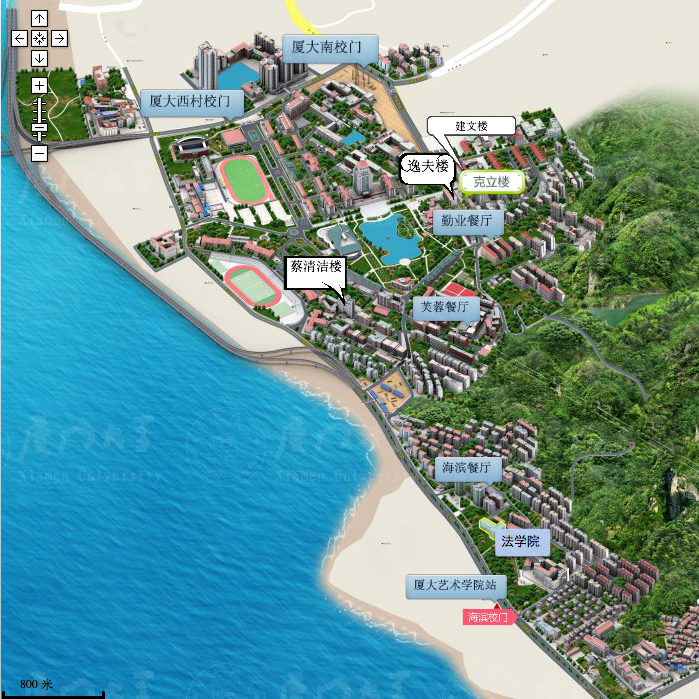 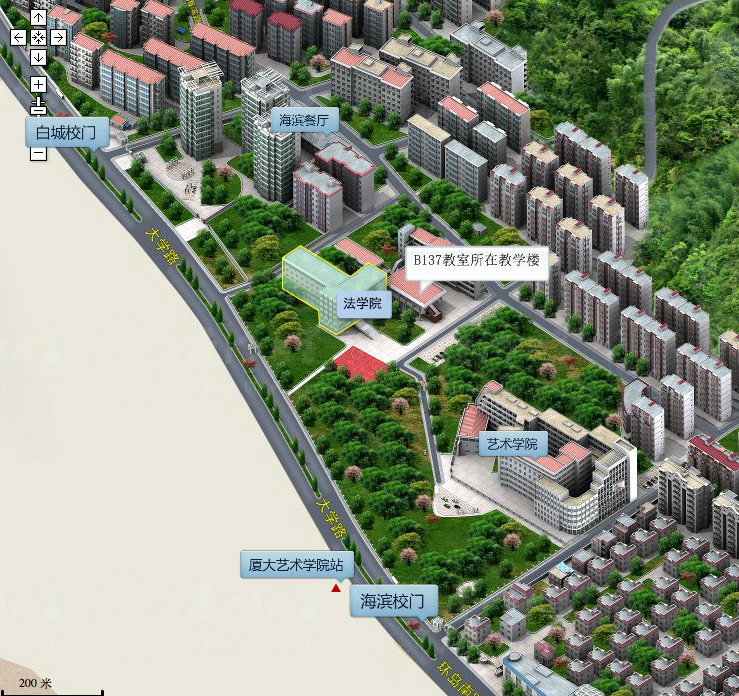 1AL-MAMNUR RASHID厦门大学2艾敦义山西大学3艾相健华中科技大学4边晓璇大连海洋大学5蔡君恒台湾资诚联合会计师事务所6曹婉立信税务师事务所有限公司7陈静华上海锦天城律师事务所8陈柯捷西南财经大学9陈正翼常州大学10崔东颖西南政法大学11崔虹华东政法大学12丁晨中国石油集团公司财税价格部税收规划处13丁健鸽西南政法大学14丁云惠上海财经大学15杜彬彬北京大学16杜茜武汉大学17杜洋天津大学18樊政荣厦门国家会计学院19方菂 集美大学20冯嵩崴台北大学21GRACIOUS AVAYIWOE厦门大学22顾克妮重庆中亚众力税务师事务所有限公司23郭浩中国人民大学24郭思佳中国社会科学院大学25郭依维湖南大学26郭震凯山东道诚财税咨询有限公司27郭中元海南大学28何涵中南财经政法大学29何煊上海财经大学30何颖莹集美大学31贺亚暨南大学32侯锦铎山西财经大学33胡璇高通通信技术（深圳）有限公司34黄晓畅厦门市税务局35蒋勇深圳红源旅游景观发展集团有限公司36金柏鹤厦门大学37孔苏漫上海对外经贸大学38雷正贵州财经大学39李梅毓台湾资诚联合会计师事务所40李逆勇上海交通大学41李若珑厦门市税务局42林星阳厦门大学43李婷湖南大学44李怡中国政法大学45梁应正北京国家会计学院46廖素芳广东晟典律师事务所47廖御喆台湾资诚联合会计师事务所48林大山厦门大学49林福康WTS China50林竞厦门市税务局51林铃上海财经大学52林南战中山大学53林瑞文厦门大学54林颂博广东外语外贸大学55林胥宇华东政法大学56刘敏生远洋集团远洋商业写字楼事业部57刘青暨南大学58刘雪琪厦门大学59刘泽瑜厦门市税务局60陆俐慧香港中旅金融投资控股有限公司61陆悦芸山东大学62罗彩琳湖南大学63罗捷厦门大学64吕柳熠云南财经大学65马铭骏北京大学66马茜群西南政法大学67马苏阳苏州大学68马天情东北财经大学69彭珍平暨南大学70屈静陆德劭和律师事务所71任雪丽上海润一律师事务所72山茂峰北京交通大学73沈佳颖浙江六和律师事务所 74石垠涛常州大学75苏茹湖南大学76苏婉耐克体育（中国）有限公司77孙玲俐安徽财经大学78谭欧对外经济贸易大学79陶园安徽大学80田恬中国政法大学81王海中国财政科学研究院82王晶晶上海大学管理学院会计系83王泯之中南财经政法大学84王睿香港岭南大学85王思颖安徽财经大学86王斯豪网易（杭州）网络有限公司  87王魏伊祉东北财经大学88王雅萌厦门大学89王杨广东晟典律师事务所90王永敬广东晟典律师事务所91王玥华中科技大学92吴思博厦门市税务局93吴仪华东政法大学94向鑫西北政法大学95谢东宝广西金秀瑶族自治县国家税务局96谢巧艺厦门大学97谢宛妤台湾资诚联合会计师事务所98熊文邦中共中央党校99薛梦玲华东政法大学100杨玲安徽大学101杨玲丽厦门国家会计学院102杨楠欢厦门市税务局103杨世能武汉大学104杨颖上海左券律师事务所 105姚敏武汉大学106姚悦安徽财经大学107叶璐珺厦门大学108叶细娣中国人民财产保险有限公司杭州市分公司109叶小其中国政法大学110余瑞华西南财经大学111余玥厦门市税务局112张傲男外交学院113张冰怡湖南大学114张琳福州交通建设投资集团有限公司115张梦迪深圳市慧择保险经纪有限公司116张平竺厦门市税务局117张向宇山西财经大学118张琰吉林大学119张芸芸东北财经大学120赵锦静厦门大学121郑妍福州大学122郑伊中山大学123周舒舒三七互娱集团124周小萍南京审计大学125周依洁台湾资诚联合会计师事务所126周宇槟厦门大学127朱丹湖南师范大学128朱帝深圳大学129朱琴陆德劭和律师事务所130朱茱萸厦门市税务局131庄慧珊德勤华永会计师事务所（特殊普通合伙）厦门分所132庄婉珍厦门市税务局133庄艺芬厦门大学